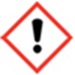 FRAGRANCE –  Scent Booster Bliss 10%Warning: May cause an allergic skin reaction.IF ON SKIN: Wash with plenty of soap and water.If skin irritation or rash occurs: Get medical advice/attention. Dispose of contents/container to approved disposal site, in accordance with local regulations. Contains 4-TERT-BUTYLCYCLOHEXYL ACETATE, AMYL CINNAMAL, BENZYL SALICYLATE, CITRONELLOL, DELTA-DAMASCONE, GERANIOL, LINALOOL.May produce an allergic reactionYour business name, 12 Any Street, Anywhere, Your County, AA12BB. Your telephone number 01234568910